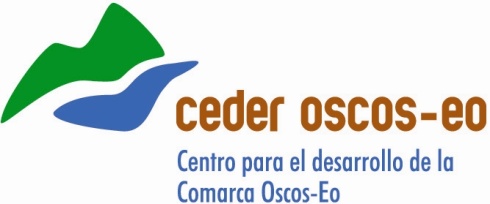 Anexo II RELACIÓN Y AUTOBAREMACIÓN DE MÉRITOSPROCESO DE SELECCIÓN PARA LA CONTRATACIÓN DE PERSONAL TÉCNICO PARA EL CEDER OSCOS-EO (PUESTO DE TRABAJO EN EL ÁREA ECONÓMICO-FINANCIERA)(el/la aspirante deberá realizar la baremación de los méritos que aporta)D./Dña. ........................................................................................, con D.N.I. nº .................................., aspirante a la convocatoria de proceso de selección de personal técnico en el área económico-financiera del CEDER Oscos-Eo ,DECLARA:PRIMERO.- Que los méritos alegados en el proceso de selección para la contratación de personal técnico en el área económico-financiera del CEDER Oscos-Eo son los siguientes:FORMACIÓN ACADÉMICA:Indicar solamente los títulos que son puntuables según los criterios de valoración recogidos en la convocatoria. OTRA FORMACIÓN:Indicar solo aquellos cursos que estén claramente relacionados con alguna de las materias que son puntuables según los criterios de valoración recogidos en la convocatoria. Añadir tantas filas como sea necesario.EXPERIENCIA: Indicar sólo aquella experiencia que es puntuable según los criterios de valoración recogidos en la convocatoria.  Añadir tantas filas como sea necesario.(*) Indicar el % de la jornada laboral del contrato (100% si es a jornada completa)SEGUNDO.- Que los datos consignados en la presente declaración son ciertos y están acreditados mediante los documentos que se adjuntan a la solicitud de participación en el proceso de selección.Y para que así conste, a los efectos oportunos, firma la presente declaración   en ........................... a ......... de .............................. de 2022.Fdo: ....................................AL PRESIDENTE DEL CEDER OSCOS-EO.C/ Camilo Barcia Trelles, 10 - bajo, Vegadeo (Asturias)PROTECCIÓN DE DATOS:En cumplimiento  con la Ley 3/2018 de 5 de diciembre de Protección de Datos Personales  y Garantía de los Derechos Digitales así como en las obligaciones previas de información exigidas en el Reglamento  Europeo UE 679/2016 le informamos que Centro Para el Desarrollo de la Comarca  Oscos-Eo con CIF G33476052, con dirección sita en Calle Camilo Barcia Trelles, 10,  bajo,  33770,  Vegadeo ( Asturias), teléfono 985476509 y e-mail ceder@oscos-eo.net, es el responsable de tratamiento de los datos personales facilitados por  el propio interesado a través del presente formulario.  La finalidad prevista no es otra que participar en el proceso de selección para la contratación de personal técnico. Los datos facilitados serán comunicados a las empresas o administraciones públicas para el correcto cumplimiento de la relación profesional que nos une. NO se prevé transferencia de datos a terceros países.Centro Para el Desarrollo de la Comarca  Oscos-Eo le recuerda en este acto que al inicio de nuestra relación profesional fue informado del tratamiento de sus datos de carácter personal. Los datos proporcionados se conservarán mientras se mantenga la relación profesional y/o  durante los años necesarios para cumplir con las obligaciones legales. Los datos no se cederán a terceros salvo en los casos en que exista una obligación legal. Usted tiene derecho a obtener información sobre si estamos tratando datos personales que le conciernen o no y puede ejercer sus derechos de acceso, rectificación, supresión, oposición, limitación y portabilidad comunicándolo a la dirección facilitada al inicio del presente aviso, adjuntado copia de su DNI para su tramitación. Sepa que si considera que se han vulnerado sus derechos puede comunicarlo ante la Autoridad de Control.  Agencia Española  de Protección de Datos.  En  caso de extravío  puede solicitarnos de nuevo la información entregada a través de nuestra información de contacto.Puntuación máximaPuntuación candidatoTítulos universitarios añadidos al aportado para acceder al proceso selectivo de entre los exigidos en la convocatoria15Máster/Postgrado de más de 90 créditos o más de 500 horas de formación relacionado con las funciones del puesto de trabajo10Máster/Postgrado de menos de 90 créditos o menos de 500 horas de formación relacionado con las funciones del puesto de trabajo6Títulos de inglés10TOTAL20Puntuación máximaPuntuación candidatoTítulo del curso:Año finalizaciónHorasOrganismo queacredita el curso:10TOTALTOTALTOTALTOTAL10Puntuación máximaPuntuación candidatoPuesto de trabajoDescripción de tareasEntidad contratanteDuración(en meses)% de la jornada laboral (*)30TOTALTOTALTOTALTOTALTOTAL30